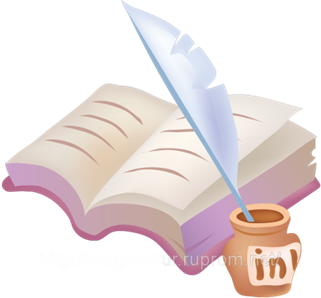 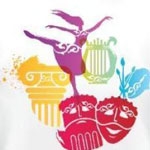 Литературно-музыкальный клуб «Вдохновение» Библиотека --- прекрасное место для того, чтобы приятно провести время. На протяжении более 5 лет действует клуб «Вдохновение», который объединяет замечательных людей, сумевших сохранить молодость души, оптимизм,  и стремление к активному образу жизни.
           Встречи в клубе проходят один раз в месяц с сентября по март. Здесь царит приятная атмосфера, устанавливаются дружеские отношения, организуются интересные встречи с талантливыми людьми, творческие вечера, литературно-музыкальные гостиные, мероприятия к календарным праздникам. Клуб «Вдохновение» - это идеальное место, чтобы рационально использовать своё свободное время для интеллектуального, эстетического и культурного развития и общения. Хорошее настроение обеспечено всем присутствующим!План работы клуба на 2016 годРуководитель клуба: Миронова Дарья Николаевна.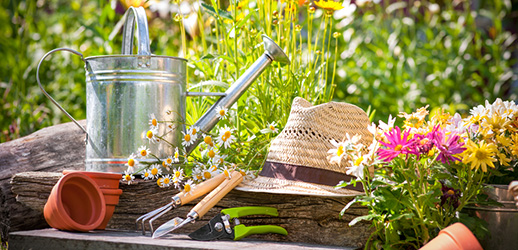 Клуб для садоводов и огородников «Росинка»Членом клуба может стать любой житель города,  интересующийся садоводством, цветоводством, овощеводством. Заседания проводятся 1 раз в месяц в период с октября по май, с перерывом на «дачное» время, когда садоводы - огородники применяют полученные знания на практике.Участники обмениваются посевным материалом, приемами агротехники, интересными идеями и находками, дают советы по выращиванию плодово – ягодных, овощных и цветочных культур, размножению редких растений. Члены клуба знакомятся  с новинками литературы по темам лекций.Все члены нашего клуба — люди очень активные. А для гостей всегда дверь открыта!План работы клуба на 2016 годРуководитель клуба: Зиганшина Фирдая Борисовна.Сроки проведенияНазвание: форма мероприятияЯнварьЛикует радостно народ, встречая Старый новый год!:вечер отдыха.ФевральИ пробуждается поэзия во мне…: вечер-встреча с молодым поэтомР.Н. Гайнутдиновым.Март8 Марта - день весенний, день чудесный!:литературно-музыкальный вечер.СентябрьОсенних красок хоровод: литературно-художественный вечер.ОктябрьПраздник мудрых и достойных:вечер отдыха.Ноябрь«Мама» - главное слово в нашей судьбе!:литературно-музыкальный вечер.ДекабрьЧудесный праздник Новый год!: новогодний огонек.Сроки проведенияНазвание: форма мероприятияЯнварьДачный калейдоскоп: час информации.ФевральБаклажаны от А до Я: час практических советов.МартЕсли Вы решили посадить…: мастер-класс.АпрельЦветы, рассада и не только…: час вопросов и ответов.ОктябрьЛекарственные растения Татарстана: эко-час.НоябрьВ гостях у русских умельцев: час информации по журналам«Приусадебное хозяйство».ДекабрьО чае и не только…: вечер-дегустация.